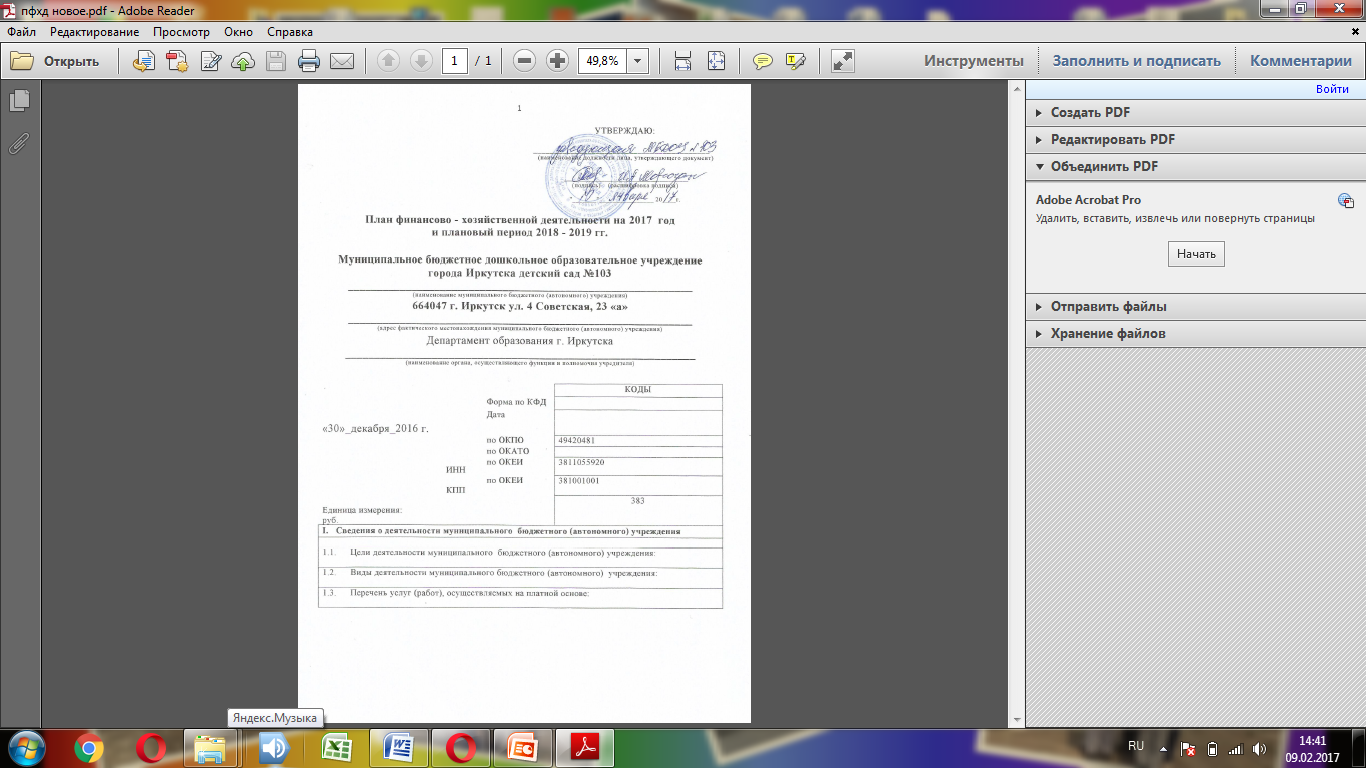 Таблица 1                            Показатели финансового состояния учреждения                                   на__________________________20____г.                                                              (последнюю отчетную дату)                                                                                                                        Таблица 2                                                         Показатели по поступлениями выплатам учреждения на _____________________ 20__ г.Таблица 2.1Показатели выплат по расходамна закупку товаров, работ, услуг учреждения на ___________________ 20__ г.Таблица 3Сведения о средствах, поступающихво временное распоряжение учреждения на ____________________________ 20__ г.                                                                (очередной финансовый год)                                                                                                                                                                Таблица 4                                                                Справочная информацияРуководитель   финансово – экономической службы                                             (главный бухгалтер)                                                          _________           ______________________                                                                                                                    (подпись)            (расшифровка  подписи)                  Ответственный                                             исполнитель ______________________________           _________            _____________________   __________                       (должность)                                                    (подпись)            (расшифровка подписи)    (телефон)"__" _________ 20__ г. УТВЕРЖДАЮ                                            _______________________________                                             (наименование должности лица,                                                утверждающего документ;                                                 наименование органа,                                            _______________________________                                                осуществляющего функции                                                и полномочия учредителя                                                     (учреждения))                                            ___________ ___________________                                             (подпись)     (расшифровка                                                             подписи)                                            "__" _________ 20__ г.СВЕДЕНИЯОБ ОПЕРАЦИЯХ С ЦЕЛЕВЫМИ СУБСИДИЯМИ, ПРЕДОСТАВЛЕННЫМИМУНИЦИПАЛЬНОМУ БЮДЖЕТНОМУ (АВТОНОМНОМУ)УЧРЕЖДЕНИЮ НА 20__ Г.┌────────────┐│    КОДЫ    │├────────────┤Форма по ОКУД │  0501016   │├────────────┤от "__" ________ 20__ г.            Дата │            │├────────────┤│            │Муниципальное бюджетное                                      │            │(автономное) учреждение ____________________________ по ОКПО │            │├────────────┤┌────────┐           Дата │            │ИНН/КПП │        │  представления │            │└────────┘     предыдущих │            │Сведений │            │├────────────┤Наименование бюджета       _____________________    по ОКТМО │            │├────────────┤Наименование органа,                                         │            │осуществляющего функции                                      ├────────────┤и полномочия учредителя    _____________________ Глава по БК │            │├────────────┤Наименование органа,                                         │            │осуществляющего ведение                                      │            │лицевого счета             _____________________     по ОКПО │            │├────────────┤Единица измерения: руб. (с точностью до второго              │            │десятичного знака)                                   по ОКЕИ │            │                                                             ├────────────┤    ___________________________________                      │            │     (наименование иностранной валюты)                по ОКВ │            │                                                             └────────────┘                                       Остаток средств на начало года                                                                        ┌───────┐                                                   Номер страницы │       │                                                                  ├───────┤                                                    Всего страниц │       │                                                                  └───────┘Руководитель _________ ____________             (подпись) (расшифровка                         подписи)                                                          ┌ ─ ─ ─ ─ ─ ─ ─ ─ ─ ─ ─ ─ ─ ─ ─ ─ ─ ─ ─ ─ ─ ─ ─ ─ ─ ─ ─ ─ ─┐Руководитель                                                 ОТМЕТКА ОРГАНА, ОСУЩЕСТВЛЯЮЩЕГО ВЕДЕНИЕ ЛИЦЕВОГО СЧЕТА,Финансово-                                                │               О ПРИНЯТИИ НАСТОЯЩИХ СВЕДЕНИЙ              │экономическойслужбы       _________ ____________                       │Ответственный ___________ _________ ____________ _________│             (подпись) (расшифровка                        исполнитель   (должность) (подпись) (расшифровка (телефон)                          подписи)                        │                                       подписи)           │Ответственный                                             │"__" ____________ 20__ г.                                 │исполнитель ___________ _________ ____________ __________ └ ─ ─ ─ ─ ─ ─ ─ ─ ─ ─ ─ ─ ─ ─ ─ ─ ─ ─ ─ ─ ─ ─ ─ ─ ─ ─ ─ ─ ─┘            (должность) (подпись) (расшифровка (телефон)                                    подписи)"__" _________ 20__ г.№ п/пНаименование показателяСумма, тыс.руб.123I. Нефинансовые активы, всего:из них:недвижимое имущество, всего:в том числе:остаточная стоимостьОсобо ценное движимое имущество, всего:в том числе: остаточная стоимость2.Финансовые активы, всего:из них:денежные средства учреждения, всего:в том числе:денежные средства учреждения  на счетахденежные средства учреждения, размещенные на депозиты в кредитной организации иные финансовые инструментыдебиторская задолженность  по доходамдебиторская задолженность  по расходам3.Обязательства, всего:из них:долговые обязательствакредиторская задолженность:в том числе:просроченная кредиторская задолженностьНаименование показателяКод строкиКод по бюджетной классификации Российской Федерации (20-ти значный код)Код субсидииКод направления расходов (КОСГУ)Объем финансового обеспечения, руб. (с точностью до двух знаков после запятой - 0,00)Объем финансового обеспечения, руб. (с точностью до двух знаков после запятой - 0,00)Объем финансового обеспечения, руб. (с точностью до двух знаков после запятой - 0,00)Объем финансового обеспечения, руб. (с точностью до двух знаков после запятой - 0,00)Объем финансового обеспечения, руб. (с точностью до двух знаков после запятой - 0,00)Объем финансового обеспечения, руб. (с точностью до двух знаков после запятой - 0,00)Объем финансового обеспечения, руб. (с точностью до двух знаков после запятой - 0,00)Наименование показателяКод строкиКод по бюджетной классификации Российской Федерации (20-ти значный код)Код направления расходов (КОСГУ)всегов том числе:в том числе:в том числе:в том числе:в том числе:в том числе:Наименование показателяКод строкиКод по бюджетной классификации Российской Федерации (20-ти значный код)Код направления расходов (КОСГУ)всегосубсидия на финансовое обеспечение выполнения государственного (муниципального) заданиясубсидии, предоставляемые в соответствии с абзацем вторым пункта 1 статьи 78.1 Бюджетного кодекса Российской Федерациисубсидии на осуществление капитальных вложенийсредства обязательного медицинского страхованияпоступления от оказания услуг  на платной основе и от иной приносящей доход деятельностипоступления от оказания услуг  на платной основе и от иной приносящей доход деятельностиНаименование показателяКод строкиКод по бюджетной классификации Российской Федерации (20-ти значный код)Код направления расходов (КОСГУ)всегосубсидия на финансовое обеспечение выполнения государственного (муниципального) заданиясубсидии, предоставляемые в соответствии с абзацем вторым пункта 1 статьи 78.1 Бюджетного кодекса Российской Федерациисубсидии на осуществление капитальных вложенийсредства обязательного медицинского страхованиявсегоиз них гранты1233.13.245678910Остаток средств на начало годаПоступления от доходов, всего:100X35 227 300,0010 227 300,0025 000 000,00в том числе:доходы от собственности110XXXXXдоходы от оказания услуг, работ 120XXдоходы от штрафов, пеней, иных сумм принудительного изъятия130XXXXXБезвозмездные поступления от наднациональных организаций, правительств иностранных государств, международных финансовых организаций 140XXXXXиные субсидии, предоставленные из бюджета150XXXXпрочие доходы160XXXXдоходы от операций с активами180XXXXXXВыплаты по расходам, всего:200X35 227 300,0010 227 300,0025 000 000,00в том числе на: выплаты персоналу всего:2107 143 900,007 143 900,00из них:оплата труда и начисления на выплаты по оплате труда2117 143 900,007 143 900,00из них:оплата труда1112115 483 800,005 483 800,00начисления на выплаты по оплате труда1192131 660 100,001 660 100,00социальные и иные выплаты населению, всего220из них:уплату налогов, сборов и иных платежей, всего230335 400,00335 400,00из них:оплата земельного налога851290334 300,00334 300,00прочие налоги852290Иные платежи8532901 100,001 100,00безвозмездныеперечисленияорганизациям240прочие расходы (кроме расходов на закупку товаров, работ, услуг)  250расходы на закупку товаров, работ, услуг, всего26024427 748 000,002 748 000,0025 000 000,00из них:услуги связи22117 300,0017 300,00транспортные услуги222-2оплата отопления и технологических нужд223-1172 800,00172 800,00оплата потребления электроэнергии223-263 200,0063 200,00оплата водоснабжения и водоотведения223-325 100,0025 100,00арендная плата за пользование имуществом224услуги содержания нефинансовых активов225-1113 900,00113 900,00текущий ремонт нефинансовых активов, за исключением зданий и сооружений225-327 000,0027 000,00текущий ремонт зданий и сооружений225-4137 200,00137 200,00капитальный ремонт объектов225-625 000 000,0025 000 000,00оплата услуг по организации питания 226-31 894 100,001 894 100,00прочие работы, услуги226-4155 800,00155 800,00прочие расходы290приобретение и модернизация непроизводственного оборудования и предметов длительного пользования310-261 600,0061 600,00оплата ГСМ340-4прочие материальные запасы340-570 000,0070 000,00мягкий инвентарь и обмундирование340-710 000,0010 000,00Поступление финансовых активов, всего:300Xиз них:увеличение остатков средств310прочие поступления320Выбытие финансовых активов, всего400из них:уменьшение остатков средств410прочие выбытия420Остаток средств на начало года500XОстаток средств на конец года600XНаименование показателяКод строкиГод начала закупкиСумма выплат по расходам на закупку товаров, работ и услуг, руб. (с точностью до двух знаков после запятой - 0,00Сумма выплат по расходам на закупку товаров, работ и услуг, руб. (с точностью до двух знаков после запятой - 0,00Сумма выплат по расходам на закупку товаров, работ и услуг, руб. (с точностью до двух знаков после запятой - 0,00Сумма выплат по расходам на закупку товаров, работ и услуг, руб. (с точностью до двух знаков после запятой - 0,00Сумма выплат по расходам на закупку товаров, работ и услуг, руб. (с точностью до двух знаков после запятой - 0,00Сумма выплат по расходам на закупку товаров, работ и услуг, руб. (с точностью до двух знаков после запятой - 0,00Сумма выплат по расходам на закупку товаров, работ и услуг, руб. (с точностью до двух знаков после запятой - 0,00Сумма выплат по расходам на закупку товаров, работ и услуг, руб. (с точностью до двух знаков после запятой - 0,00Сумма выплат по расходам на закупку товаров, работ и услуг, руб. (с точностью до двух знаков после запятой - 0,00Наименование показателяКод строкиГод начала закупкивсего на закупкивсего на закупкивсего на закупки	в том числе	в том числе	в том числе	в том числе	в том числе	в том числеНаименование показателяКод строкиГод начала закупкивсего на закупкивсего на закупкивсего на закупкив соответствии с Федеральным законом от 5 апреля 2013 г. № 44-ФЗ «О контрактной системе в сфере закупок товаров, работ, услуг для обеспечения государственных и муниципальных нужд»в соответствии с Федеральным законом от 5 апреля 2013 г. № 44-ФЗ «О контрактной системе в сфере закупок товаров, работ, услуг для обеспечения государственных и муниципальных нужд»в соответствии с Федеральным законом от 5 апреля 2013 г. № 44-ФЗ «О контрактной системе в сфере закупок товаров, работ, услуг для обеспечения государственных и муниципальных нужд»в соответствии с Федеральным законом от 18 июля 2011 г. № 223-ФЗ «О закупках товаров, работ, услуг отдельными видами юридических лиц»в соответствии с Федеральным законом от 18 июля 2011 г. № 223-ФЗ «О закупках товаров, работ, услуг отдельными видами юридических лиц»в соответствии с Федеральным законом от 18 июля 2011 г. № 223-ФЗ «О закупках товаров, работ, услуг отдельными видами юридических лиц»Наименование показателяКод строкиГод начала закупкина 20__ г. очередной финансовый годна 20__ г. 1-ый год планового периодана 20__ г. 2-ой год планового периодана 20__ г. очередной финансовый годна 20__ г. 1-ый год планового периодана 20__ г. 2-ой год планового периодана 20__ г. очередной финансовый годна 20__ г. 1-ый год планового периодана 20__ г. 1-ый год планового периода123456789101112Выплаты по расходам на закупку товаров, работ, услуг всего:0001Xв том числе: на оплату контрактов заключенных до начала очередного финансового года:1001Xна закупку товаров работ, услуг по году начала закупки:2001Наименование показателяКод строкиСумма (руб., с точностью до двух знаков после запятой - 0,00)123Остаток средств на начало года010Остаток средств на конец года020Поступление030Выбытие040Наименование показателяКод строкиСумма (тыс. руб.)123Объем публичных обязательств, всего:010Объем бюджетных инвестиций (в части переданных полномочий государственного (муниципального) заказчика в соответствии с Бюджетным кодексом Российской Федерации), всего:020Объем  средств, поступивших во временное распоряжение, всего:030Наименование субсидииКод субсидииКод по бюджетной классификации Российской Федерации (20-ти значный код)Код направления расходов (КОСГУ)Разрешенный к использованию остаток субсидии прошлых лет на начало 20__ г.Разрешенный к использованию остаток субсидии прошлых лет на начало 20__ г.Суммы возврата дебиторской задолженности прошлых летСуммы возврата дебиторской задолженности прошлых летПланируемыеПланируемыеНаименование субсидииКод субсидииКод по бюджетной классификации Российской Федерации (20-ти значный код)Код направления расходов (КОСГУ)кодсуммакодсуммапоступлениявыплаты1235678910ВсегоX